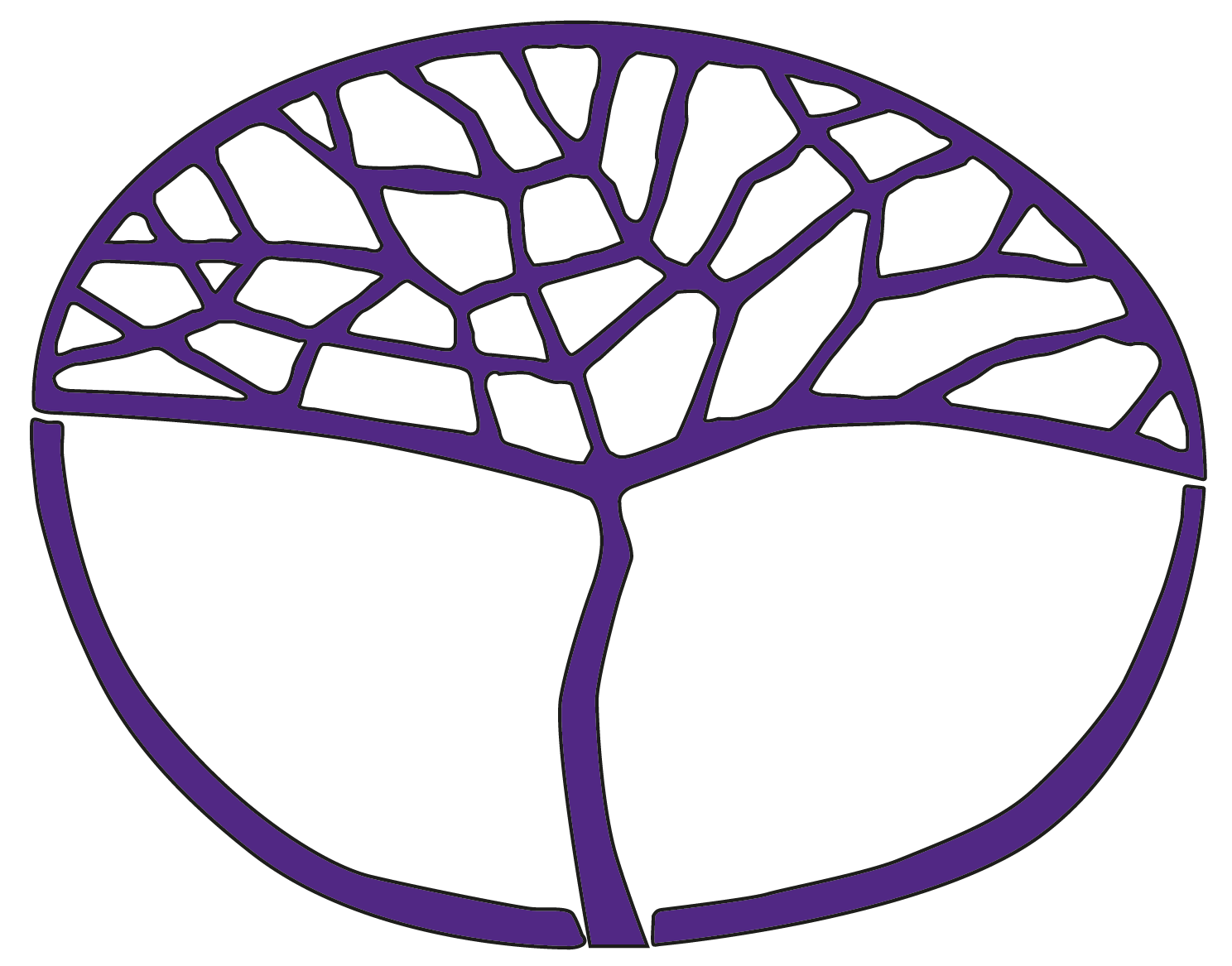 Conflict of InterestPolicy and ProceduresDocument Tracking: Conflict of Interest Policy and Procedures© School Curriculum and Standards Authority 2012This work may be freely copied, or communicated on an intranet, for non-commercial purposes by educational institutions, provided that the School Curriculum and Standards Authority is acknowledged as the copyright owner. Copying or communication for any other purpose can be done only within the terms of the Copyright Act or by permission of the School Curriculum and Standards Authority. School Curriculum and Standards Authority 303 Sevenoaks StreetCannington WA 6107For further information please contact:Telephone: 	+61 8 9273 6300Facsimile:	+61 8 9264 6301Email: 		info@scsa.wa.edu.auContentsSECTION 1: POLICY STATEMENT	1SECTION 2: DEFINITION	2SECTION 3: TYPES OF CONFLICT OF INTEREST	3SECTION 4: ADDITIONAL EXTERNAL EMPLOYMENT	4SECTION 5: MANAGING CONFLICTS OF INTEREST	5SECTION 6: CONFLICT IN ORGANISATIONAL AREAS	7SECTION 7: IMPLICATIONS OF NOT MANAGING CONFLICTS OF INTEREST	8SECTION 8: BREACH OF CONFLICT OF INTEREST	9SECTION 9: RELEVANT ACTS AND LEGISLATION	10SECTION 10: OTHER RELATED INFORMATION	10ATTACHMENTSATTACHMENT 1: ADDITIONAL EXTERNAL EMPLOYMENT	12POLICY STATEMENTIt is recognised that almost all functions performed at the School Curriculum and Standards Authority can potentially lead to a conflict of interest situation.It is Authority policy to be proactive in identifying potential conflicts of interest situations and to manage them in an ethical, transparent manner, capable of review.DEFINITIONIn the public sector context, a conflict of interest involves a conflict between a person’s duty as a public officer, and their personal or private interests.Conflicts of interest can be perceived or potential.The perception that a public officer’s private interests could improperly influence their public duty are as important to identify as an actual conflict of interest. This is because public confidence in the integrity of the organisation is vital.A potential conflict of interest arises where a public officer has private interests that could conflict with their official duties.Another type of conflict of interest can exist where a public officer has competing interests through more than one official role, or public duty.Conflicts of interest can occur quite frequently and are not necessarily unethical, or wrong. However, it is how they are identified and managed that is important. If conflict of interest situations are not properly identified and managed, they can endanger the integrity of an organisation and/or individual and can result in corruption in the public service. It is not misconduct to have a conflict of interest but when public officials use their official positions/authority for personal gain or benefit (or for the benefit of friends or relatives) then they have acted improperly and possibly corruptly.TYPES OF CONFLICT OF INTERESTFinancial or material conflicts of interest arise where a public officer could generate a financial benefit from their official duties either for themselves or for someone with whom they are closely associated. If a family member, spouse or close associate is the one that receives the benefit then the public officer is considered to have a conflict of interest. The benefit does not need to be an immediate one but can involve a future financial gain.Non-financial conflicts of interest arise where public officers have a tendency toward favour or prejudice arising from a personal involvement, relationship, obligation, value or attitude that could impact on how they carry out their job.Another type of conflict situation arises where a public officer has more than one official role and these come into conflict. Keeping the roles separate in these situations can be difficult and can result in one role suffering at the expense of another or improper actions/decisions occurring. Refer to Section 4 for further information.ADDITIONAL EXTERNAL EMPLOYMENT(refer to Public Sector Management Act 1994 (Part 8, s102)All staff, regardless of whether employed in a full-time or part-time capacity, will advise the Director, Corporate Services of any employment undertaken other than at the School Curriculum and Standards Authority. Additional external employment (curriculum) or Additional external employment (general) must be completed and submitted to the Director, Corporate Services before undertaking additional employment (refer to Attachment 1)Additional external employment may or may not be seen as a conflict of interest and will be determined by the Director, Corporate Services.  Staff submitting an application to the Director, Corporate Services will receive a response only if the Director, Corporate Services deems there may be a conflict of interest, otherwise the request will be filed accordingly.MANAGING CONFLICTS OF INTERESTManagement of conflicts of interest is an ongoing process in three broad stages:identify and assess the situation and surrounding circumstances, including the private interests of the person affected to determine:whether a conflict between an officer’s public and private interests existthat it is significantly motivating to require further investigationmanage the formal reporting or disclosing of the potential conflict, recording that disclosure and adopting an appropriate procedure to address the real or perceived conflict of interest, if requiredmonitor the implementation, record progress/outcomes and review the effectiveness/appropriateness of the management plan.The Authority has determined that in seeking to obtain the best possible balance of people for its committees and panels, it is essential to seek the services and advice of practising teachers and other expert educators. With this determination comes the need to avoid or reduce the likelihood that conflict of interest might be seen to interfere with a person’s work in these roles or that it may be used to prejudice the high public standing of their activities.An assessment of a conflict of interest situation includes a determination of:the nature of the matter that has given rise to a possible conflict e.g. potential partiality or role conflict in a selection processcompliance with the agency’s statutory requirements, policies and codes of conductthe level of conflict between the public duty required and the private interests of those involved.Individuals, in disclosing their conflict should reflect on the following questions:Private interest – is there a private interest in this specific situation? Could I be influenced by this interest, or could I appear to be influenced by this interest?Potential benefits – could the matter result in a benefit to me, or someone important to me –both immediately and in the future? Could that benefit throw doubt on my objectivity?Perception – would a neutral person think that my private interests could conflict with my public duty? Are there perceived risks for me and/or my agency?Proportionality – does my involvement appear fair and reasonable? Does it enable me to act and be seen to act in a fair, impartial and objective manner? Is it consistent with policy?Public scrutiny test – could I defend/justify my involvement if questioned publicly? What might the consequences of my involvement be for me, others, colleagues, the agency and the public?Promises and obligations – have I made any promises or commitments in relation to the matter? Do I have affiliations past or present that place me under an obligation?There is no one set response or right way to manage conflicts of interest and the choice of management strategy will depend very much on the nature and severity/seriousness of the conflict and the circumstances of the situation.  This includes policy and/or legislative requirements.  The following six responses are hierarchical in that they reflect a response to an increasing level of complexity and seriousness in a conflict of interest situation:Register – involves a formal process of recording disclosures of a conflict of interest in a register or in some other manner, e.g. minutes, contract files, recruitment files, etc.Restrict – is where limits are placed on the extent of the public officer’s involvement. This strategy is useful for one-off situations where the conflict is not ongoing and in matters where it is possible to separate parts of the activity involved.Recruit – refers to involving an objective third party who oversees part or all of the process. This strategy is useful where it is not possible to restrict the involvement because either the person is the only one available or the only one with skills and knowledge.Remove – this strategy is used in more serious situations and involves the person withdrawing from all involvement in the matter.Relinquish – it could be easier or preferable for the person to relinquish the personal interest that is impacting on their capacity to carry out their ongoing job. Relinquishment will not always be appropriate or even feasible and the rights of the individual need to be respected.Resign – resigning from one’s job is clearly a very extreme intervention but may be the only option in serious situations that are likely to be ongoing and when the person cannot or will not relinquish the private interest involved.CONFLICT IN ORGANISATIONAL AREASFinanceProcesses and procedures are in place to ensure that opportunities for unethical or illegal behaviour are minimised. Refer to the Authority’s Financial Management Manual and the Procurement Policy and Procedures for further information.ExaminationsAnyone who is closely associated with a student studying in Year 12 must declare that association and the details of their study program at the start of the year.  Arrangements are put in place by the Examination Services directorate to preclude that person being involved in any capacity that might constitute a conflict of interest.  This could mean temporarily deploying the person to another directorate and/or limiting access to certain parts of the building.OtherWhere staff are considering, or have an external interest, where there may be a possible conflict of interest, they must declare this to the Director, Corporate Services at the earliest opportunity.Each directorate of the Authority is responsible for managing and recording conflicts of interest as required.  In each of the following roles, any possible conflict of interest must be declared in writing to the person responsible, as shown below.TABLE 1: POSITIONS RESPONSIBLE FOR CONFLICTS OF INTERESTIMPLICATIONS OF NOT MANAGING CONFLICTS OF INTERESTPoorly managed conflicts of interest can undermine stakeholder and public confidence in individuals.  Loss of confidence in the honesty of staff can result in an increase in complaints, as people are more likely to think the worst and not trust information that they are given.  As stakeholders become more hostile, less co-operative and question more, valuable resources are taken up away from core business whilst dealing with other issues.For organisations, undisclosed and poorly managed conflicts of interest are of concern because suspicions of self-interest and unfair practices, whether they are true or not, can damage an organisation’s reputation, resulting in a loss of public trust and confidence.  This makes achieving organisational outcomes difficult. Unmanaged conflicts can also result in inefficient, irresponsible and inappropriate use of public resources.For communities, effective management of conflicts of interest is important because at a very basic level, our system of democratic government relies on trust. Trust by the public that they can have confidence in the integrity of their public officials and institutions; that these officials and institutions will operate in the public interest and will carry out their jobs honestly, with integrity without private interests influencing what they do.BREACH OF CONFLICT OF INTERESTWhere a potential breach has been identified, the matter is investigated.  The role of the manager (refer to Table 1) is to ensure confidentiality and natural justice is observed and decisions are impartial, transparent and capable of review.  A matter should be referred to a higher level if it is unable to be resolved by the area manager.If a breach has been proven, disciplinary action may be taken.RELEVANT ACTS AND LEGISLATIONPublic Sector Management Act 1994 OTHER RELATED INFORMATIONSCSA’s Security and building policy and proceduresSCSA’s Staff information manualSCSA’s Code of conduct employee declarationATTACHMENTSATTACHMENT 1: ADDITIONAL EXTERNAL EMPLOYMENT	12ATTACHMENT 1: ADDITIONAL EXTERNAL EMPLOYMENT Our Ref:  PH0537Director, Corporate ServicesSchool Curriculum and Standards Authority303 Sevenoaks StreetCANNINGTON  WA  6107Dear <name>Name:  		Staff ID:  	Current position with Authority: 		Work type (i.e. full-time, part time or casual) and FTE: 	I request permission to undertake additional employment under section 102 of the Public Sector Management Act 1994.I agree to abide by the following conditions:I will not solicit or offer any inducement to students or employees of government or non-government schools to persuade them to purchase my product/serviceThe additional employment or business is undertaken in my own timeThe timing and duration of the additional employment or business will not compromise my ability to function effectively or interfere with work performance as an employee of the School Curriculum and Standards AuthorityThe additional employment or business will not detract from the image of the Authority as an institution of public trustAuthority duties take precedence over additional employment or businessI will not use Authority resources or confidential information in the course of undertaking additional employment or businessI will not undertake, as principal or agent of a business, contracts for service where the principal contractor is the Minister for Education, School Curriculum and Standards Authority, Department of Education, or an agent of either the Minister or the AuthorityI will not undertake any activities associated with my additional employment or business whilst on authorised sick or personal leave, annual leave or parental leaveI can only undertake activities associated with my additional employment or business during vacation leave, long service leave, deferred salary scheme leave or leave without pay if I have received the express authorisation from you to do soAt any time where there is a change that may result in a conflict of interest, either perceived or real, I undertake to bring the matter to your attention for approval.Nature of Additional Employment(a) Self-employed		(b) Employed by another organisation   Description of role undertaken  	If (b) then list name of organisation  	Targeted group of services  	Expected hours/days of work per week  	Date commenced and expected duration of employment  	Source of remuneration  	Currently on leave or intending to take leave? If so please provide details below.Type of leave:  		Dates:  	Additional comments:  	I hereby declare the information provided above is accurate. I acknowledge that should my employment circumstances change, I must resubmit my application on an annual basis. I understand and agree that the Authority retains the power to withdraw approval at any time. Name and Signature of Applicant	DateEndorsed by Line Manager	DateApproved by Director, Corporate Services	DateNote:Once completed, please provide a signed hard copy to the Director, Corporate Services.You will be contacted if approval has not been granted.If approved, this document will be placed on your personal file.DOCUMENT INFORMATIONDOCUMENT INFORMATIONResponsible officerDirector, Corporate ServicesLast reviewedJuly 2015Next review dateJuly 2017TRIM number2009/10284v6DateAlterationRationaleOfficer responsible21 July 2014Updated the Authority’s address page 2Compliance and Executive Support OfficerJuly 2015Minor amendments throughoutRemoved Attachments 1-4Additional external employment form – Attachment 1 – amended to reflect delegation to Director, Corporate Services from CEODirector, Corporate ServicesPosition responsibilityDirectorateRoleManager, Examination LogisticsExamination ServicesMarkers, chief markers, supervisors, chief supervisors, Examination Logistics casual staff, special examination arrangement assessors, committees – special examination arrangement appeals committee, sickness/misadventure committee, exhibition and awards committee, breach of examination rules committee, appeals to breach of examination rules committeeManager Examination DevelopmentExamination ServicesChief examiner, examiner, independent reviewer, final checker, examination writer, examination reviewer, Authority staffSenior Consultant - Human ResourcesCorporate ServicesMerit selection panelDirector, Corporate ServicesCorporate ServicesTenderProcurement of goods and servicesAdditional employment, general conflict of interest queriesDirector, Curriculum, Assessment and ModerationCurriculum, Assessment and ModerationCurriculum advisory committees